Evaluación diagnóstica 2° trimestre1 medio BNombre: _______________________________________________ Fecha: 07/06/2021Instrucciones: Desarrollar la evaluación diagnóstica por completo con lápiz de pasta azul o negro.Entregarla el día lunes por la plataforma alexia o vía presencial en el colegio. Ítem 1En el siguiente recuadro ordena las palabras desde lo más simple a lo más complejo: COMUNIDAD – POBLACIÓN – NIVEL MOLECULAR – INDIVIDUOS – CELULAR – NIVEL SUBCELULAR – TEJIDOS – ECOSISTEMA – SISTEMAS- ORGANOS. (1 pto c/u)En relación a la actividad anterior cual o cuales son los factores que producen diversidad en una especie. (3 puntos)¿Qué son los fósiles y qué relación tienen con Charles Darwin? (2 puntos)En el siguiente dibujo señala el flujo de la energía y el ciclo de la materia (2 puntos)Ítem 2Explicar los siguientes fenómenos apreciados en las imágenes (3 puntos)Nombra tres tipos de teorías de la creación del universo y explica una de ellas (4 puntos)______________________________________________________________________________________________________________________________________________________________________________________________________________________________________________________________________________________________________________________________________________________________________________________________________________________________________________________________________________Ítem 3Mediante los métodos de tanteo y algebraico, balancea las siguientes ecuaciones (2 puntos cada método)                                     1.-                          2.- Sección: Biología – Física - QuímicaPriorización curricular nivel 1 (B)OA 02: Analizar e interpretar los datos para proveer de evidencias que apoyen que la diversidad de organismos es el resultado de la evolución. (B)OA 07: Explicar, por medio de una investigación científica, el rol de la fotosíntesis y la respiración celular en el ecosistema considerando el flujo de la energía y el ciclo de la materia. (F)OA 11: Explicar los fenómenos luminosos, como la reflexión, la refracción, la interferencia y el efecto Doppler, entre otros, por medio de la experimentación y el uso de modelos. (F)OA 16: Investigar y explicar sobre la investigación astronómica en Chile y el resto del mundo.(Q)OA 20: Establecer relaciones cuantitativas entre reactantes y productos en reacciones químicas (estequiometría)  (B)OA 02: Analizar e interpretar los datos para proveer de evidencias que apoyen que la diversidad de organismos es el resultado de la evolución. (B)OA 07: Explicar, por medio de una investigación científica, el rol de la fotosíntesis y la respiración celular en el ecosistema considerando el flujo de la energía y el ciclo de la materia. (F)OA 11: Explicar los fenómenos luminosos, como la reflexión, la refracción, la interferencia y el efecto Doppler, entre otros, por medio de la experimentación y el uso de modelos. (F)OA 16: Investigar y explicar sobre la investigación astronómica en Chile y el resto del mundo.(Q)OA 20: Establecer relaciones cuantitativas entre reactantes y productos en reacciones químicas (estequiometría)  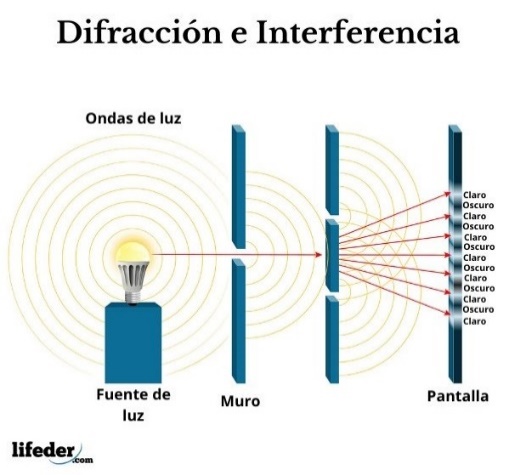 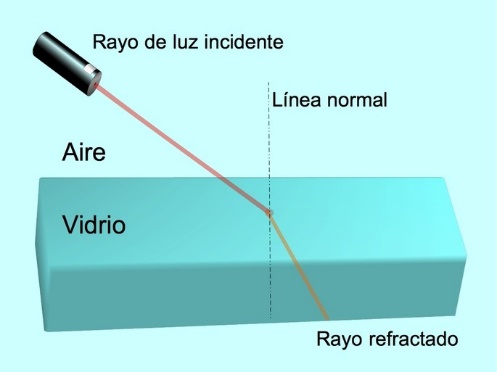 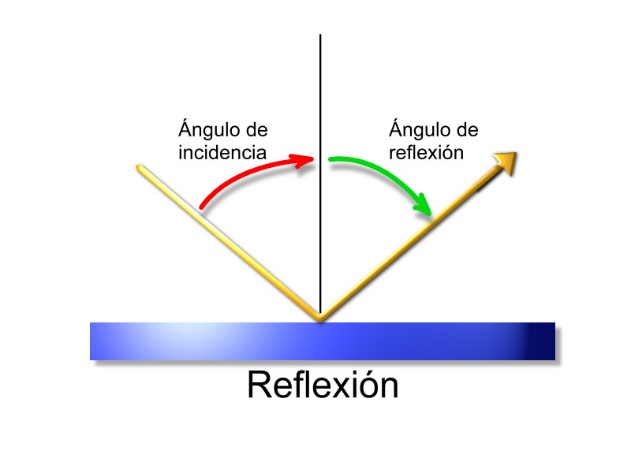 